Studijski program Ma[instvo, predmet: AutomatizacijaTrenutno stanje bodova posleprvog roka ispita (II kolokvijuma):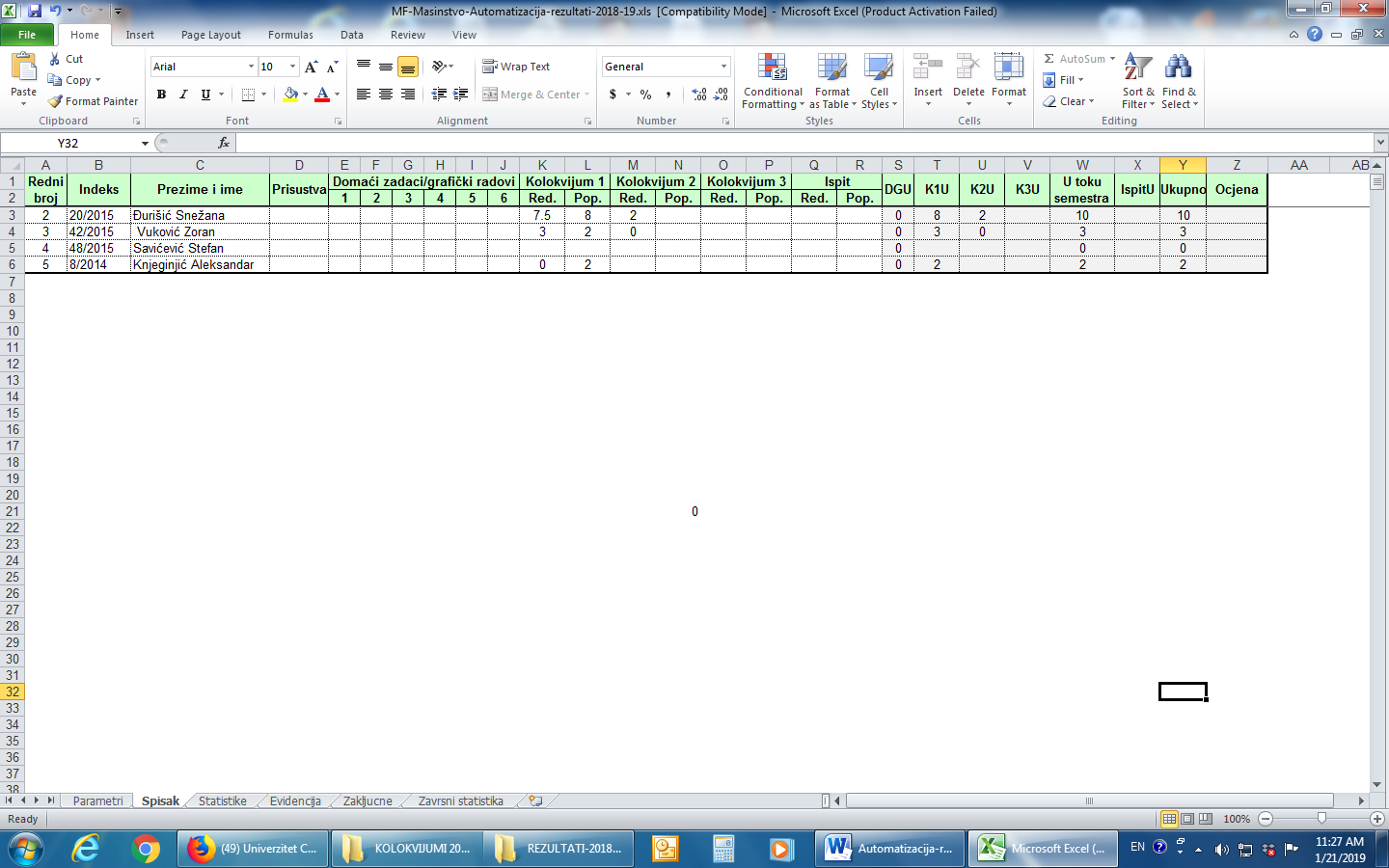 